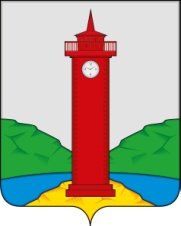 АДМИНИСТРАЦИЯ  СЕЛЬСКОГО ПОСЕЛЕНИЯ КУРУМОЧ МУНИЦИПАЛЬНОГО РАЙОНА ВОЛЖСКИЙ САМАРСКОЙ ОБЛАСТИПОСТАНОВЛЕНИЕ № 153/1                                                  от « 27»  марта  2023 года   Об утверждении карты комплаенс - рисков, плана мероприятий («дорожной карты») по снижению комплаенс -рисков и ключевых показателей эффективности антимонопольного законодательства Администрации    сельского поселения Курумоч  муниципального района Волжский Самарской области В соответствии с Указом Президента Российской Федерации от 21 декабря 2017 г. № 618 «Об основных направлениях государственной политики по развитию конкуренции», распоряжением Правительства Российской Федерации от 18 октября 2018 г. № 2258-р «Об утверждении методических рекомендаций по созданию и организации федеральными органами исполнительной власти системы внутреннего обеспечения требованиям антимонопольного законодательства», Постановлением Администрации сельского поселения Курумоч муниципального района Волжский Самарской области От 12.03.2021г. № 69 «Об утверждении Положения об организации в Администрации сельского поселения Курумоч муниципального района Волжский Самарской области  системы внутреннего обеспечения соответствия требованиям антимонопольного законодательства (антимонопольного комплаенса), Администрация сельского поселения Курумоч  муниципального района Волжский Самарской области ПОСТАНОВЛЯЕТ:	   Утвердить прилагаемые:- карту комплаенс - рисков Администрации сельского поселения Курумоч  муниципального района Волжский Самарской области  (далее - Администрация) согласно приложению № 1 к настоящему постановлению.- план мероприятий («дорожную карту») по снижению  комплаенс - рисков Администрации сельского поселения Курумоч  муниципального района Волжский Самарской области на 2023 год согласно приложению № 2 к настоящему постановлению.- ключевые показатели эффективности антимонопольного законодательства Администрации сельского поселения Курумоч  муниципального района Волжский Самарской области  на 2023 год  согласно приложению № 3 к настоящему постановлению.  3.Настоящее постановление вступает в силу со дня его официального опубликования и подлежит размещению на официальном сайте Администрации сельского поселения Курумоч и в информационном вестнике «Вести сельского поселения Курумоч». 4. Контроль за исполнением настоящего постановления оставляю за собой.    Глава сельского    поселения Курумоч	                                                         И.В.Елизаров Кондратьева 3021910